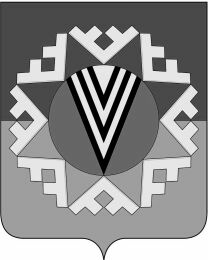 АДМИНИСТРАЦИЯГОРОДСКОГО ПОСЕЛЕНИЯ НОВОАГАНСКНижневартовского районаХанты-Мансийского автономного округа - ЮгрыПОСТАНОВЛЕНИЕот 06.05.2019                                                                                                                                 № 196п.г.т.НовоаганскВ соответствии с Федеральным законом от 27.07.2010 № 210-ФЗ «Об организации предоставления государственных и муниципальных услуг», постановлением администрации городского поселения Новоаганск от 13.12.2013 № 409 «Об утверждении Реестра муниципальных услуг городского поселения Новоаганск», Уставом городского поселения Новоаганск:1. Внести изменения в приложение к постановлению администрации городского поселения Новоаганск от 02.07.2018 № 260 «Об утверждении административного  регламента предоставления муниципальной услуги «Перераспределение земель и (или) земельных участков, находящихся в муниципальной собственности или государственная собственность на которые не разграничена, и земельных участков, находящихся в частной собственности»:1.1. пункт 68 изложить в следующей редакции «В случае установления в ходе или по результатам рассмотрения жалобы признаков состава административного правонарушения или преступления должностное лицо, работник, наделенные полномочиями по рассмотрению жалоб в соответствии с частью 1 статьи 11.2 Федерального закона от 27.07.2010 № 210-ФЗ «Об организации предоставления государственных и муниципальных услуг», незамедлительно направляют имеющиеся материалы в органы прокуратуры.2. Отделу организации деятельности администрации (З.Р. Сафина): - внести информационную справку в оригинал постановления администрации городского поселения  Новоаганск от 02.07.2018 № 260;- разместить настоящее постановление на официальном сайте городского поселения Новоаганск.	3. Постановление вступает в силу после его официального опубликования (обнародования).	4. Контроль за выполнением постановления возложить на заместителя главы городского поселения Новоаганск А.А. Филатова.Глава городского поселения                                                                	Е.Г. Поль